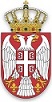 РЕПУБЛИКА СРБИЈАЈАВНИ ИЗВРШИТЕЉАЛЕКСАНДАР ТОДОРОВИЋКРАГУЈЕВАЦДр Зорана Ђинђића бр.22/2Телефон: 034/209-242Број предмета: ИИВ А-75/16Дана: 11.06.2024. годинеЈавни извршитељ Александар Тодоровић, Крагујевац, у извршном предмету извршног повериоца UNICREDIT BANK SRBIJA A.D., BEOGRAD (STARI GRAD), Београд, ул. Рајићева бр. 27-29, МБ 17324918, ПИБ 100000170, чији је пуномоћник адв. Рајна Андрић, Београд, Кнеза Михаила 1-3, против извршног дужника Љубомир Стрмбовски, Крагујевац, ул. Јосифа Шнерсона бр. 9/7 ради наплате новчаног потраживања, на основу чл. 23, 219, 236, 237, 238, 240, 241. и 242. Закона о извршењу и обезбеђењу, донео је дана 11.06.2024. године:З А К Љ У Ч А КI ОДРЕЂУЈЕ СЕ прва продаја покретних ствари извршног дужника пописане на записнику од 22.11.2023. године и то:Телевизор марке „VIVAX“- процењена вредност 15.000,00 динара;Орман браон боје- процењена вредност 10.000,00 динараКомода за телевизор- процењена вредност 8.000,00 динараДрвени сто са лименим ногарима- процењена вредност 8.000,00 динараШест столица од скаја и лимених ногица- процењена вредност- 9.000 динараВеш машина марке „WHIRPOOL“- процењена вредност 5.000,00 динараII ПРОДАЈА ће се обавити усменим јавним надметањем, а прво јавно надметање ће се одржати дана 10.07.2024. године у 12,00 часова у канцеларији овог јавног извршитеља Крагујевац, Др Зорана Ђинђића бр.22/2.III На првом јавном надметању покретна ствар не може бити продата испод цене од 70 % од процењене вредности ствари.IV  Понуђач са највећом понудом дужан је да плати цену за покретну ствар најкасније у року од 8 (осам) дана од дана доношења закључка о додељивању покретне ствари, што ако не учини у наведеном року, покретна ствар ће бити додељена другом по реду понудиоцу, односно трећем по реду понудиоцу ако други по реду понуђач не плати понуђену цену у року који ће бити одређен посебним закључком овог јавног извршитеља и тако редом док се не исцрпе сви понудиоци са списка.V  Заинтересована лица дужна су да пре одржавања јавног надметања на име јемства уплате 10% од процењене вредности ствари на наменски рачун овог јавног извршитеља број 265-3310310002158-82 са позивом на број ИИВ–А75/16, најкасније 3 (три) дана пре одржавања првог усменог јавног надметања.VI  Лица која претходно нису положила јемство на начин и у року као у ставу V изреке, не могу учествовати на овом јавном надметању.VII  Пописане ствари могу се видети само уз претходну најаву јавном извршитељу.VIII  Трошкови извршења падају на терет извршног дужника.ПОУКА О ПРАВНОМ ЛЕКУ:Против овог закључка нијe дозвољен приговор.Дн-а1. пуномоћнику извршног повериоца2. извршном дужнику3. Комори јавних извршитеља за огласну таблу 4. Основном суду у Крагујевцу за огласну таблу и интернет страницу (информатичару)ЈАВНИ ИЗВРШИТЕЉ___________Александар Тодоровић